Ηράκλειο Fly&Drive6 ημέρες από Θεσσαλονίκη με Aegean AirlinesΗμερομηνίες αναχωρήσεων: 16/7, 23/7, 30/7, 02/8, 06/8, 09/8, 13/8, 16/8, 20/8 1η ημέρα: Συγκέντρωση στο αεροδρόμιο και αναχώρηση για Ηράκλειο. Τακτοποίηση στο ξενοδοχείο.2η έως 5η ημέρα: Κατά τη διαμονή σας στο Ηράκλειο δεν πρέπει να χάσετε την ευκαιρία να επισκεφτείτε έναν από τους πιο γνωστούς τουριστικούς χώρους του Ηρακλείου, το παλάτι της Κνωσού. Χτισμένη γύρω στο 1900 π.Χ., υπήρξε το μεγαλύτερο κέντρο του μινωικού πολιτισμού. Επίσης, αξίζει να επισκεφτείτε ένα από τα σπουδαιότερα μουσεία της χώρας, το Αρχαιολογικό Μουσείο Ηρακλείου, στις αίθουσες του οποίου φιλοξενείται, μεταξύ άλλων, ο Δίσκος της Φαιστού. Τέλος, μη χάσετε την ευκαιρία να δείτε από κοντά το Κούλε, το ενετικό Φρούριο, που χτίστηκε μεταξύ 1523 και 1540 στην είσοδο του λιμανιού για να προστατεύει την πόλη από επιθέσεις και τα Ενετικά Τείχη, που με μήκος 3 χιλιομέτρων είναι το μεγαλύτερο οχυρωματικό έργο της Μεσογείου.Φυσικά, πρέπει κολυμπήσετε στις πανέμορφες παραλίες του Ηρακλείου. Ξεκινήστε από τα Μάταλα, μια μεγάλη αμμουδιά με φόντο τις χίπικες σπηλιές της περιοχής. Διαθέτει κάθε είδους ανέσεις και χαρακτηρίζεται για τα βαθιά κυματώδη νερά της. Συνεχίστε με την Αμμουδάρα, την επιλογή των ντόπιων. Επίσης, μην παραλείψετε μια βουτιά στην παραλία της Αγίας Πελαγίας, που βρίσκεται μπροστά από το ομώνυμο τουριστικό θέρετρο.Τέλος, μην παραλείψετε να δοκιμάσετε πολλές από τις τοπικές νοστιμιές της περιοχής, όπως καλιτσούνια, απάκι, γαμοπίλαφο και σφακιανή πίτα.6η ημέρα: Συγκέντρωση στο αεροδρόμιο για την πτήση επιστροφής.ΤιμοκατάλογοςΤιμοκατάλογοςΤιμοκατάλογοςΤιμοκατάλογοςΠτήσεις με Aegean AirlinesΙΧ Παραλαβή στο αεροδρόμιο των Χανίων/Παράδοση στο αεροδρόμιο του Ηρακλείου 390€ Α’ Κατηγορία440€ Β’ Κατηγορία*Απαραίτητη κατοχή πιστωτικής κάρτας στο όνομα του οδηγούΠεριλαμβάνονται:Αεροπορικά εισιτήρια με απευθείας πτήσεις της Aegean AirlinesΜια μεγάλη αποσκευή έως 23 κιλάΜια χειραποσκευή έως 8 κιλά με διαστάσεις 56x45x25εκ.Ένα προσωπικό αντικείμενο (γυναικεία τσάντα, backpack, κλπ.)Διαμονή στο ξενοδοχείο της επιλογής σαςΔιατροφή καθημερινά ανάλογα την επιλογή σαςΑσφάλεια αστικής ευθύνηςΦ.Π.Α.Δεν περιλαμβάνονται:Φόροι αεροδρομίων και επίναυλοι καυσίμωνΦόροι διαμονής ξενοδοχείωνΠροορισμόςΠροορισμόςΗμερομηνίεςΗμερομηνίεςΗμερομηνίεςΗμερομηνίεςΗμερομηνίεςΠαρατηρήσειςΗράκλειοΗράκλειο16/07 – 21/0723/07 – 28/0730/07 – 04/0802/08 – 07/0806/08 – 11/08ΠαρατηρήσειςVanisko 3*
(πρωινό)ΑμμουδαράΤιμή ανά άτομο σε δίκλινο385€385€425€425€425€Επιβάρυνση ημιδιατροφής: 13€ το άτομο ανά διανυκτέρευσηVanisko 3*
(πρωινό)ΑμμουδαράΤιμή ανά άτομο σε τρίκλινο385€385€425€425€425€Επιβάρυνση ημιδιατροφής: 13€ το άτομο ανά διανυκτέρευσηVanisko 3*
(πρωινό)ΑμμουδαράΤιμή 1ο παιδί2-12 ετών295€295€295€295€295€Επιβάρυνση ημιδιατροφής: 13€ το άτομο ανά διανυκτέρευσηVanisko 3*
(πρωινό)ΑμμουδαράΤιμή 2ο παιδί2-12 ετών-----Επιβάρυνση ημιδιατροφής: 13€ το άτομο ανά διανυκτέρευσηVanisko 3*
(πρωινό)ΑμμουδαράΕπιβάρυνσημονοκλίνου145€145€145€145€145€Επιβάρυνση ημιδιατροφής: 13€ το άτομο ανά διανυκτέρευσηOlympic 3*
(πρωινό)Ηράκλειο πόληΤιμή ανά άτομο σε δίκλινο405€405€445€445€445€Επιβάρυνση ημιδιατροφής: 13€ το άτομο ανά διανυκτέρευσηOlympic 3*
(πρωινό)Ηράκλειο πόληΤιμή ανά άτομο σε τρίκλινο405€405€445€445€445€Επιβάρυνση ημιδιατροφής: 13€ το άτομο ανά διανυκτέρευσηOlympic 3*
(πρωινό)Ηράκλειο πόληΤιμή 1ο παιδί2-12 ετών195€195€195€195€195€Επιβάρυνση ημιδιατροφής: 13€ το άτομο ανά διανυκτέρευσηOlympic 3*
(πρωινό)Ηράκλειο πόληΤιμή 2ο παιδί2-12 ετών-----Επιβάρυνση ημιδιατροφής: 13€ το άτομο ανά διανυκτέρευσηOlympic 3*
(πρωινό)Ηράκλειο πόληΕπιβάρυνσημονοκλίνου145€145€205€205€205€Επιβάρυνση ημιδιατροφής: 13€ το άτομο ανά διανυκτέρευσηCastello City 4*
(πρωινό)Ηράκλειο πόληΤιμή ανά άτομο σε δίκλινο425€425€465€465€465€Castello City 4*
(πρωινό)Ηράκλειο πόληΤιμή ανά άτομο σε τρίκλινο425€425€465€465€465€Castello City 4*
(πρωινό)Ηράκλειο πόληΤιμή 1ο παιδί2-12 ετών295€295€295€295€295€Castello City 4*
(πρωινό)Ηράκλειο πόληΤιμή 2ο παιδί2-12 ετών-----Castello City 4*
(πρωινό)Ηράκλειο πόληΕπιβάρυνσημονοκλίνου205€205€205€205€205€Capsis Astoria 4*
(πρωινό)Ηράκλειο πόληΤιμή ανά άτομο σε δίκλινο495€495€525€525€525€Capsis Astoria 4*
(πρωινό)Ηράκλειο πόληΤιμή ανά άτομο σε τρίκλινο495€495€525€525€525€Capsis Astoria 4*
(πρωινό)Ηράκλειο πόληΤιμή 1ο παιδί2-12 ετών295€295€295€295€295€Capsis Astoria 4*
(πρωινό)Ηράκλειο πόληΤιμή 2ο παιδί2-12 ετών-----Capsis Astoria 4*
(πρωινό)Ηράκλειο πόληΕπιβάρυνσημονοκλίνου215€215€215€215€215€Ibis Styles 4*
(πρωινό)Ηράκλειο πόληΤιμή ανά άτομο σε δίκλινο505€505€535€535€535€Ibis Styles 4*
(πρωινό)Ηράκλειο πόληΤιμή ανά άτομο σε τρίκλινο505€505€535€535€535€Ibis Styles 4*
(πρωινό)Ηράκλειο πόληΤιμή 1ο παιδί2-12 ετών295€295€295€295€295€Ibis Styles 4*
(πρωινό)Ηράκλειο πόληΤιμή 2ο παιδί2-12 ετών-----Ibis Styles 4*
(πρωινό)Ηράκλειο πόληΕπιβάρυνσημονοκλίνου225€225€225€225€225€*Φόροι αεροδρομίων & επίναυλοι καυσίμων (και λοιπά): 45€*Φόροι αεροδρομίων & επίναυλοι καυσίμων (και λοιπά): 45€*Φόροι αεροδρομίων & επίναυλοι καυσίμων (και λοιπά): 45€*Φόροι αεροδρομίων & επίναυλοι καυσίμων (και λοιπά): 45€*Φόροι αεροδρομίων & επίναυλοι καυσίμων (και λοιπά): 45€*Φόροι αεροδρομίων & επίναυλοι καυσίμων (και λοιπά): 45€*Φόροι αεροδρομίων & επίναυλοι καυσίμων (και λοιπά): 45€*Φόροι αεροδρομίων & επίναυλοι καυσίμων (και λοιπά): 45€ΠροορισμόςΠροορισμόςΗμερομηνίεςΗμερομηνίεςΗμερομηνίεςΗμερομηνίεςΗμερομηνίεςΠαρατηρήσειςΗράκλειοΗράκλειο16/07 – 21/0723/07 – 28/0730/07 – 04/0802/08 – 07/0806/08 – 11/08ΠαρατηρήσειςThemis Beach 4*Standard garden view
(ημιδιατροφή)Κοκκίνη ΧάνιΤιμή ανά άτομο σε δίκλινο585€585€605€605€605€Themis Beach 4*Standard garden view
(ημιδιατροφή)Κοκκίνη ΧάνιΤιμή ανά άτομο σε τρίκλινο585€585€605€605€605€Themis Beach 4*Standard garden view
(ημιδιατροφή)Κοκκίνη ΧάνιΤιμή 1ο παιδί2-12 ετών195€195€195€195€195€Themis Beach 4*Standard garden view
(ημιδιατροφή)Κοκκίνη ΧάνιΤιμή 2ο παιδί2-12 ετών-----Themis Beach 4*Standard garden view
(ημιδιατροφή)Κοκκίνη ΧάνιΕπιβάρυνσημονοκλίνου295€295€295€295€295€Themis Beach 4*Standard sea view
(ημιδιατροφή)Κοκκίνη ΧάνιΤιμή ανά άτομο σε δίκλινο625€625€645€645€645€Themis Beach 4*Standard sea view
(ημιδιατροφή)Κοκκίνη ΧάνιΤιμή ανά άτομο σε τρίκλινο625€625€645€645€645€Themis Beach 4*Standard sea view
(ημιδιατροφή)Κοκκίνη ΧάνιΤιμή 1ο παιδί2-12 ετών195€195€195€195€195€Themis Beach 4*Standard sea view
(ημιδιατροφή)Κοκκίνη ΧάνιΤιμή 2ο παιδί2-12 ετών-----Themis Beach 4*Standard sea view
(ημιδιατροφή)Κοκκίνη ΧάνιΕπιβάρυνσημονοκλίνου315€315€315€315€315€Semiramis Village 4*
(all-inclusive)ΧερσόνησοςΤιμή ανά άτομο σε δίκλινο625€625€645€645€645€Semiramis Village 4*
(all-inclusive)ΧερσόνησοςΤιμή ανά άτομο σε τρίκλινο625€625€645€645€645€Semiramis Village 4*
(all-inclusive)ΧερσόνησοςΤιμή 1ο παιδί2-12 ετών375€375€375€375€375€Semiramis Village 4*
(all-inclusive)ΧερσόνησοςΤιμή 2ο παιδί2-12 ετών-----Semiramis Village 4*
(all-inclusive)ΧερσόνησοςΕπιβάρυνσημονοκλίνου315€315€315€315€315€CHC Marilena 4*
(all-inclusive)ΑμμουδαράΤιμή ανά άτομο σε δίκλινο635€635€655€655€655€CHC Marilena 4*
(all-inclusive)ΑμμουδαράΤιμή ανά άτομο σε τρίκλινο635€635€655€655€655€CHC Marilena 4*
(all-inclusive)ΑμμουδαράΤιμή 1ο παιδί2-12 ετών195€195€195€195€195€CHC Marilena 4*
(all-inclusive)ΑμμουδαράΤιμή 2ο παιδί2-12 ετών375€375€375€375€375€CHC Marilena 4*
(all-inclusive)ΑμμουδαράΕπιβάρυνσημονοκλίνου325€325€325€325€325€Hersonissos Palace 5*
(all-inclusive)ΧερσόνησοςΤιμή ανά άτομο σε δίκλινο715€715€755€755€755€Hersonissos Palace 5*
(all-inclusive)ΧερσόνησοςΤιμή ανά άτομο σε τρίκλινο715€715€755€755€755€Hersonissos Palace 5*
(all-inclusive)ΧερσόνησοςΤιμή 1ο παιδί2-12 ετών395€395€395€395€395€Hersonissos Palace 5*
(all-inclusive)ΧερσόνησοςΤιμή 2ο παιδί2-12 ετών-----Hersonissos Palace 5*
(all-inclusive)ΧερσόνησοςΕπιβάρυνσημονοκλίνου355€355€355€355€355€*Φόροι αεροδρομίων & επίναυλοι καυσίμων (και λοιπά): 45€*Φόροι αεροδρομίων & επίναυλοι καυσίμων (και λοιπά): 45€*Φόροι αεροδρομίων & επίναυλοι καυσίμων (και λοιπά): 45€*Φόροι αεροδρομίων & επίναυλοι καυσίμων (και λοιπά): 45€*Φόροι αεροδρομίων & επίναυλοι καυσίμων (και λοιπά): 45€*Φόροι αεροδρομίων & επίναυλοι καυσίμων (και λοιπά): 45€*Φόροι αεροδρομίων & επίναυλοι καυσίμων (και λοιπά): 45€*Φόροι αεροδρομίων & επίναυλοι καυσίμων (και λοιπά): 45€ΠροορισμόςΠροορισμόςΗμερομηνίεςΗμερομηνίεςΗμερομηνίεςΗμερομηνίεςΠαρατηρήσειςΗράκλειοΗράκλειο09/08 – 14/0813/08 – 18/0816/08 – 21/0820/08 – 25/08Vanisko 3*
(πρωινό)ΑμμουδαράΤιμή ανά άτομο σε δίκλινο425€425€425€385€Επιβάρυνση ημιδιατροφής: 13€ το άτομο ανά διανυκτέρευσηVanisko 3*
(πρωινό)ΑμμουδαράΤιμή ανά άτομο σε τρίκλινο425€425€425€385€Επιβάρυνση ημιδιατροφής: 13€ το άτομο ανά διανυκτέρευσηVanisko 3*
(πρωινό)ΑμμουδαράΤιμή 1ο παιδί2-12 ετών295€295€295€295€Επιβάρυνση ημιδιατροφής: 13€ το άτομο ανά διανυκτέρευσηVanisko 3*
(πρωινό)ΑμμουδαράΤιμή 2ο παιδί2-12 ετών----Επιβάρυνση ημιδιατροφής: 13€ το άτομο ανά διανυκτέρευσηVanisko 3*
(πρωινό)ΑμμουδαράΕπιβάρυνσημονοκλίνου145€145€145€145€Επιβάρυνση ημιδιατροφής: 13€ το άτομο ανά διανυκτέρευσηOlympic 3*
(πρωινό)Ηράκλειο πόληΤιμή ανά άτομο σε δίκλινο445€445€445€405€Επιβάρυνση ημιδιατροφής: 13€ το άτομο ανά διανυκτέρευσηOlympic 3*
(πρωινό)Ηράκλειο πόληΤιμή ανά άτομο σε τρίκλινο445€445€445€405€Επιβάρυνση ημιδιατροφής: 13€ το άτομο ανά διανυκτέρευσηOlympic 3*
(πρωινό)Ηράκλειο πόληΤιμή 1ο παιδί2-12 ετών195€195€195€195€Επιβάρυνση ημιδιατροφής: 13€ το άτομο ανά διανυκτέρευσηOlympic 3*
(πρωινό)Ηράκλειο πόληΤιμή 2ο παιδί2-12 ετών----Επιβάρυνση ημιδιατροφής: 13€ το άτομο ανά διανυκτέρευσηOlympic 3*
(πρωινό)Ηράκλειο πόληΕπιβάρυνσημονοκλίνου205€205€205€145€Επιβάρυνση ημιδιατροφής: 13€ το άτομο ανά διανυκτέρευσηCastello City 4*
(πρωινό)Ηράκλειο πόληΤιμή ανά άτομο σε δίκλινο465€465€465€425€Castello City 4*
(πρωινό)Ηράκλειο πόληΤιμή ανά άτομο σε τρίκλινο465€465€465€425€Castello City 4*
(πρωινό)Ηράκλειο πόληΤιμή 1ο παιδί2-12 ετών295€295€295€295€Castello City 4*
(πρωινό)Ηράκλειο πόληΤιμή 2ο παιδί2-12 ετών----Castello City 4*
(πρωινό)Ηράκλειο πόληΕπιβάρυνσημονοκλίνου205€205€205€205€Capsis Astoria 4*
(πρωινό)Ηράκλειο πόληΤιμή ανά άτομο σε δίκλινο525€525€525€495€Capsis Astoria 4*
(πρωινό)Ηράκλειο πόληΤιμή ανά άτομο σε τρίκλινο525€525€525€495€Capsis Astoria 4*
(πρωινό)Ηράκλειο πόληΤιμή 1ο παιδί2-12 ετών295€295€295€295€Capsis Astoria 4*
(πρωινό)Ηράκλειο πόληΤιμή 2ο παιδί2-12 ετών----Capsis Astoria 4*
(πρωινό)Ηράκλειο πόληΕπιβάρυνσημονοκλίνου215€215€215€215€Ibis Styles 4*
(πρωινό)Ηράκλειο πόληΤιμή ανά άτομο σε δίκλινο535€535€535€505€Ibis Styles 4*
(πρωινό)Ηράκλειο πόληΤιμή ανά άτομο σε τρίκλινο535€535€535€505€Ibis Styles 4*
(πρωινό)Ηράκλειο πόληΤιμή 1ο παιδί2-12 ετών295€295€295€295€Ibis Styles 4*
(πρωινό)Ηράκλειο πόληΤιμή 2ο παιδί2-12 ετών----Ibis Styles 4*
(πρωινό)Ηράκλειο πόληΕπιβάρυνσημονοκλίνου225€225€225€225€*Φόροι αεροδρομίων & επίναυλοι καυσίμων (και λοιπά): 45€*Φόροι αεροδρομίων & επίναυλοι καυσίμων (και λοιπά): 45€*Φόροι αεροδρομίων & επίναυλοι καυσίμων (και λοιπά): 45€*Φόροι αεροδρομίων & επίναυλοι καυσίμων (και λοιπά): 45€*Φόροι αεροδρομίων & επίναυλοι καυσίμων (και λοιπά): 45€*Φόροι αεροδρομίων & επίναυλοι καυσίμων (και λοιπά): 45€*Φόροι αεροδρομίων & επίναυλοι καυσίμων (και λοιπά): 45€ΠροορισμόςΠροορισμόςΗμερομηνίεςΗμερομηνίεςΗμερομηνίεςΗμερομηνίεςΠαρατηρήσειςΗράκλειοΗράκλειο09/08 – 14/0813/08 – 18/0816/08 – 21/0820/08 – 25/08Themis Beach 4*Standard garden view
(ημιδιατροφή)Κοκκίνη ΧάνιΤιμή ανά άτομο σε δίκλινο605€605€605€585€Themis Beach 4*Standard garden view
(ημιδιατροφή)Κοκκίνη ΧάνιΤιμή ανά άτομο σε τρίκλινο605€605€605€585€Themis Beach 4*Standard garden view
(ημιδιατροφή)Κοκκίνη ΧάνιΤιμή 1ο παιδί2-12 ετών195€195€195€195€Themis Beach 4*Standard garden view
(ημιδιατροφή)Κοκκίνη ΧάνιΤιμή 2ο παιδί2-12 ετών----Themis Beach 4*Standard garden view
(ημιδιατροφή)Κοκκίνη ΧάνιΕπιβάρυνσημονοκλίνου295€295€295€295€Themis Beach 4*Standard sea view
(ημιδιατροφή)Κοκκίνη ΧάνιΤιμή ανά άτομο σε δίκλινο645€645€645€625€Themis Beach 4*Standard sea view
(ημιδιατροφή)Κοκκίνη ΧάνιΤιμή ανά άτομο σε τρίκλινο645€645€645€625€Themis Beach 4*Standard sea view
(ημιδιατροφή)Κοκκίνη ΧάνιΤιμή 1ο παιδί2-12 ετών195€195€195€195€Themis Beach 4*Standard sea view
(ημιδιατροφή)Κοκκίνη ΧάνιΤιμή 2ο παιδί2-12 ετών----Themis Beach 4*Standard sea view
(ημιδιατροφή)Κοκκίνη ΧάνιΕπιβάρυνσημονοκλίνου315€315€315€315€Semiramis Village 4*
(all-inclusive)ΧερσόνησοςΤιμή ανά άτομο σε δίκλινο645€645€645€625€Semiramis Village 4*
(all-inclusive)ΧερσόνησοςΤιμή ανά άτομο σε τρίκλινο645€645€645€625€Semiramis Village 4*
(all-inclusive)ΧερσόνησοςΤιμή 1ο παιδί2-12 ετών375€375€375€375€Semiramis Village 4*
(all-inclusive)ΧερσόνησοςΤιμή 2ο παιδί2-12 ετών----Semiramis Village 4*
(all-inclusive)ΧερσόνησοςΕπιβάρυνσημονοκλίνου315€315€315€315€CHC Marilena 4*
(all-inclusive)ΑμμουδαράΤιμή ανά άτομο σε δίκλινο655€655€655€635€CHC Marilena 4*
(all-inclusive)ΑμμουδαράΤιμή ανά άτομο σε τρίκλινο655€655€655€635€CHC Marilena 4*
(all-inclusive)ΑμμουδαράΤιμή 1ο παιδί2-12 ετών195€195€195€195€CHC Marilena 4*
(all-inclusive)ΑμμουδαράΤιμή 2ο παιδί2-12 ετών375€375€375€375€CHC Marilena 4*
(all-inclusive)ΑμμουδαράΕπιβάρυνσημονοκλίνου325€325€325€325€Hersonissos Palace 5*
(all-inclusive)ΧερσόνησοςΤιμή ανά άτομο σε δίκλινο755€755€755€715€Hersonissos Palace 5*
(all-inclusive)ΧερσόνησοςΤιμή ανά άτομο σε τρίκλινο755€755€755€715€Hersonissos Palace 5*
(all-inclusive)ΧερσόνησοςΤιμή 1ο παιδί2-12 ετών395€395€395€395€Hersonissos Palace 5*
(all-inclusive)ΧερσόνησοςΤιμή 2ο παιδί2-12 ετών----Hersonissos Palace 5*
(all-inclusive)ΧερσόνησοςΕπιβάρυνσημονοκλίνου355€355€355€355€*Φόροι αεροδρομίων & επίναυλοι καυσίμων (και λοιπά): 45€*Φόροι αεροδρομίων & επίναυλοι καυσίμων (και λοιπά): 45€*Φόροι αεροδρομίων & επίναυλοι καυσίμων (και λοιπά): 45€*Φόροι αεροδρομίων & επίναυλοι καυσίμων (και λοιπά): 45€*Φόροι αεροδρομίων & επίναυλοι καυσίμων (και λοιπά): 45€*Φόροι αεροδρομίων & επίναυλοι καυσίμων (και λοιπά): 45€*Φόροι αεροδρομίων & επίναυλοι καυσίμων (και λοιπά): 45€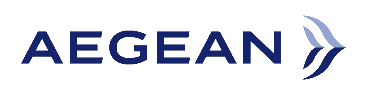 ΘΕΣΣΑΛΟΝΙΚΗ – XANIA06:35 – 07:40
OA576ΗΡΑΚΛΕΙΟ – ΘΕΣΣΑΛΟΝIΚΗ 19:25 – 20:35
ΟΑ575